        POZVÁNKA      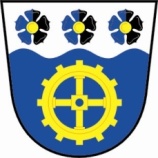 Na    6. veřejné zasedání obecního zastupitelstva,které se bude konat v pondělí  dne  19.12. 2016 od  18-ti hodinPROGRAM:1. Projednat  a schválit  Návrh schodkového rozpočtu obce pro rok 20172.  plán inventur na rok 20163. projednat  rozpočtové opatření4. projednat  žádost ČEZ o zřízení věcného břemene5. projednat pronájem pozemku (salaš)6. sestavení rozpočtového výhledu pro další období7.  zimní  údržba komunikací – rozpis8. různéV Tepličce dne   10.12.2016				Hana Bartošová, starostkaVyvěšeno dne  11.12.2016                                                           Sejmuto dne  19.12.2016